4K VPC Thermal Life Detector Operation Manual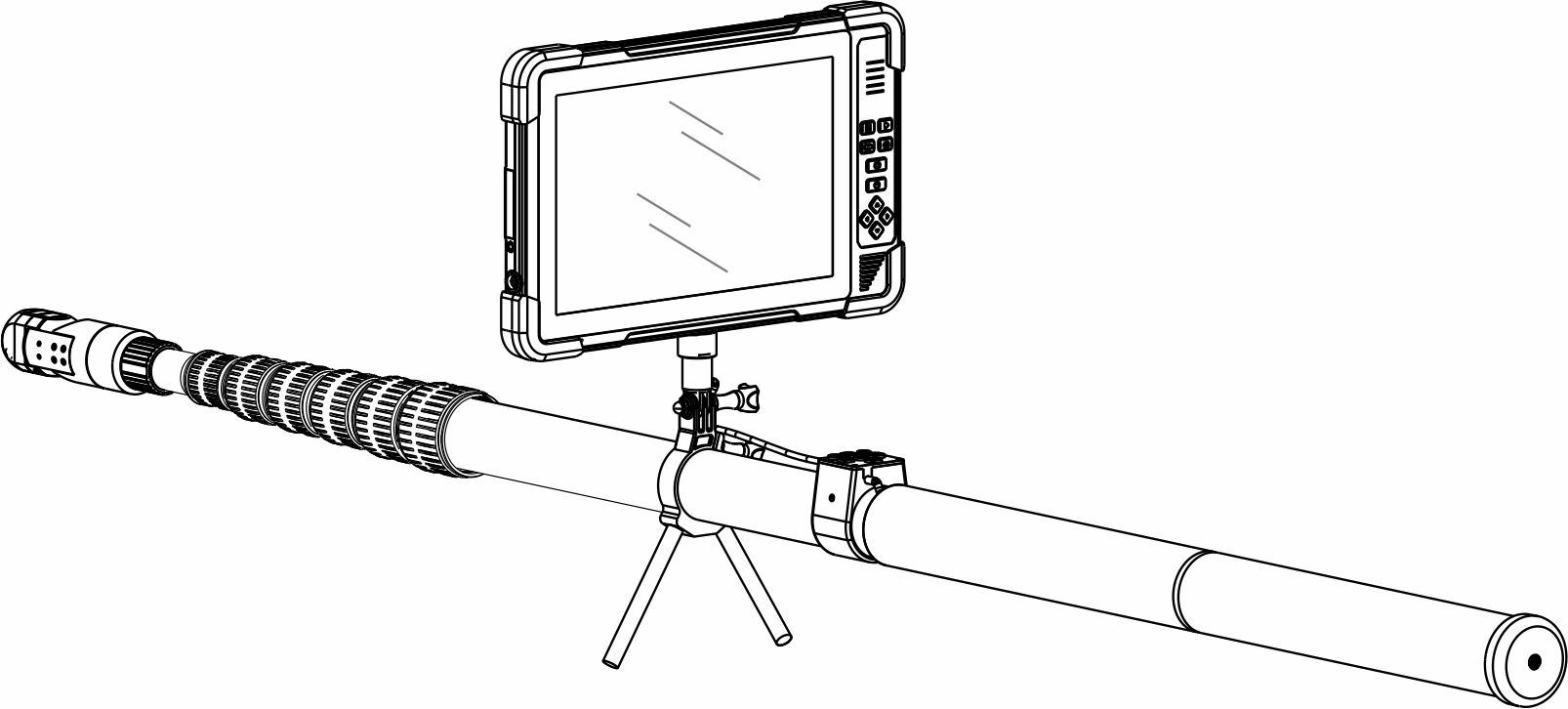 Menu Product Overview …………………………………………………………34K Tablet Monitor……………………………………………….…………4-5360° Intercom Camera(Optional)…………….……………………6Hose Intercom Camera(Optional)…………………………………7Infrared Thermal Imaging Camera(Optional)…………………8Carbon Fiber Rod..………………………………………………………9Installation & Use..………………………………………………………10Button Operation..……………………………….……………………11-12Screen Touch……………………..………………..……………………13-15System Setting…………..…………………………………….………16-17RoadCam App …………………………………………………………18APP Monitoring Interface…….………………………….……….19Charge/ Firmware upgrade/Attention…..…………………..20Specifications……………………………………………………………21-23RoadCam App Download…………………..……...……………….23Product Overview                                                 This 4K life detector can take up to 4K videos and 12 MP photos. Functions of photographing, recording and controlling, like 360 ° camera rotation, can be completed through screen touch, buttons both on monitor & rod. This detector uses a 10.1 HD touch screen, a 5 megapixels 360° intercom camera (optional), a 5 megapixels hose intercom camera(optional), an infrared thermal imaging camera(optional ) and a telescopic carbon fiber rod combination. Multiple combinations, simple assembly, convenient carrying, widely applicable to life rescue, disaster rescue, anti-terrorism and explosion-proof, scientific investigation and other fields.4K Tablet Monitor                                            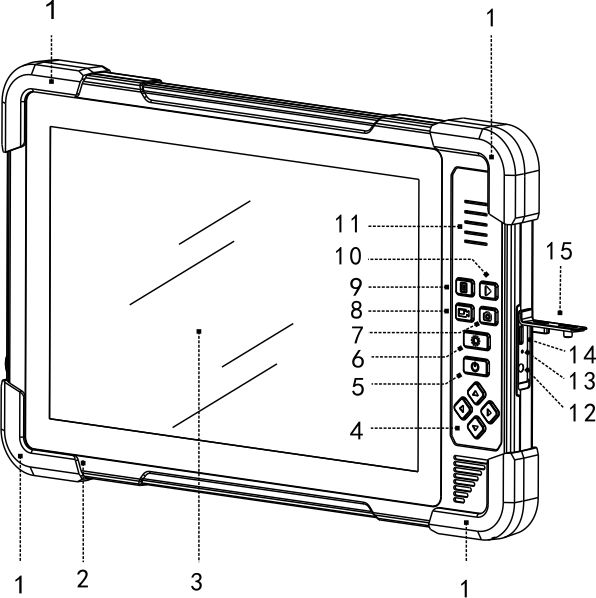 1.Protection corner2.Microphone              9.Menu/Confirm3.10 inch screen            10.Play/Return4.Up Down Left Righ       11.Speaker5.ON-OFF                 12.DC12V6.LED Control              13.Charge LED7.Photo                    14.TYPE-C8.Record                   15.Protective cover 14K Tablet Monitor                                  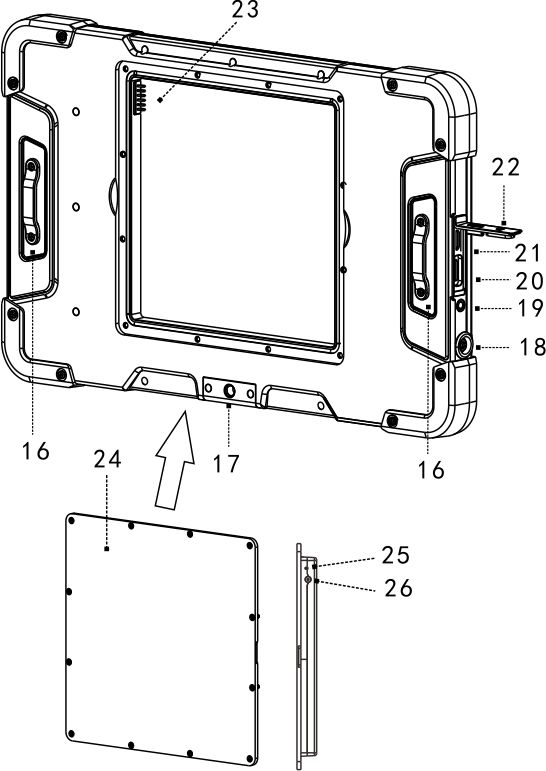 16.Rope buckle              22.Protective cover 217.1/4 inch screw            23. Battery Connector18.Cam Connector           24.Battery box19.Headset                  25.Charging indicator20.Micro SD Card           26. Battery box DC12V21.HDMI Output360° Audio & Video Camera （Optional）                            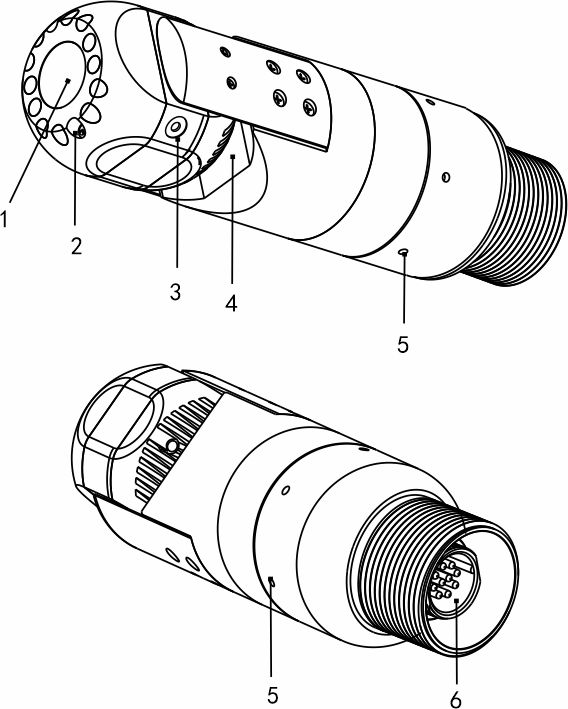 1,  Lens                    2,  12 LEDs3,  Microphone             4,  Speaker 5， Clean Hole              6， ConnectorAudio and Video Camera (Optional)                             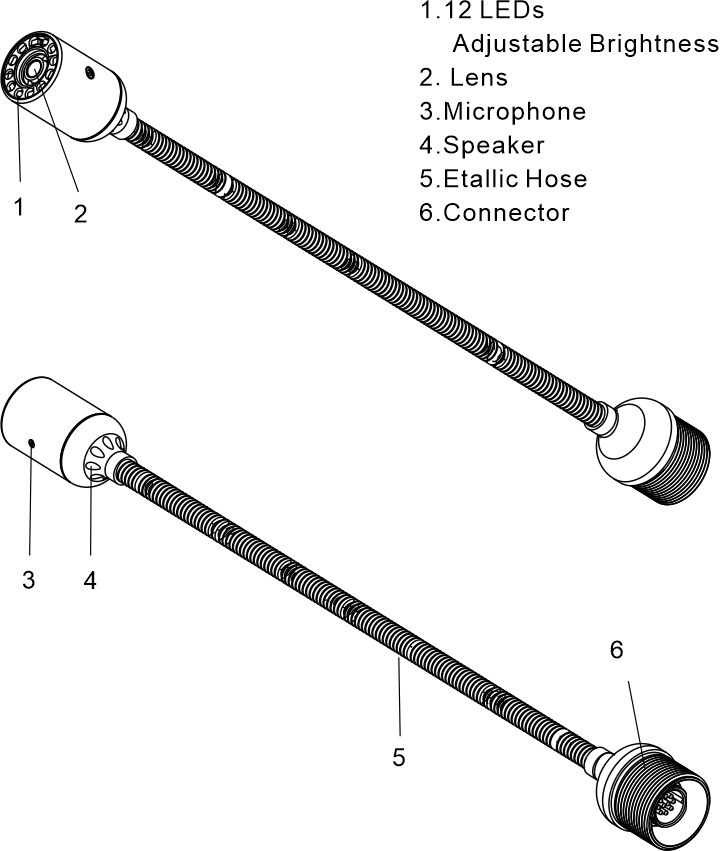 Infrared Thermal Imaging Detector (Optional)      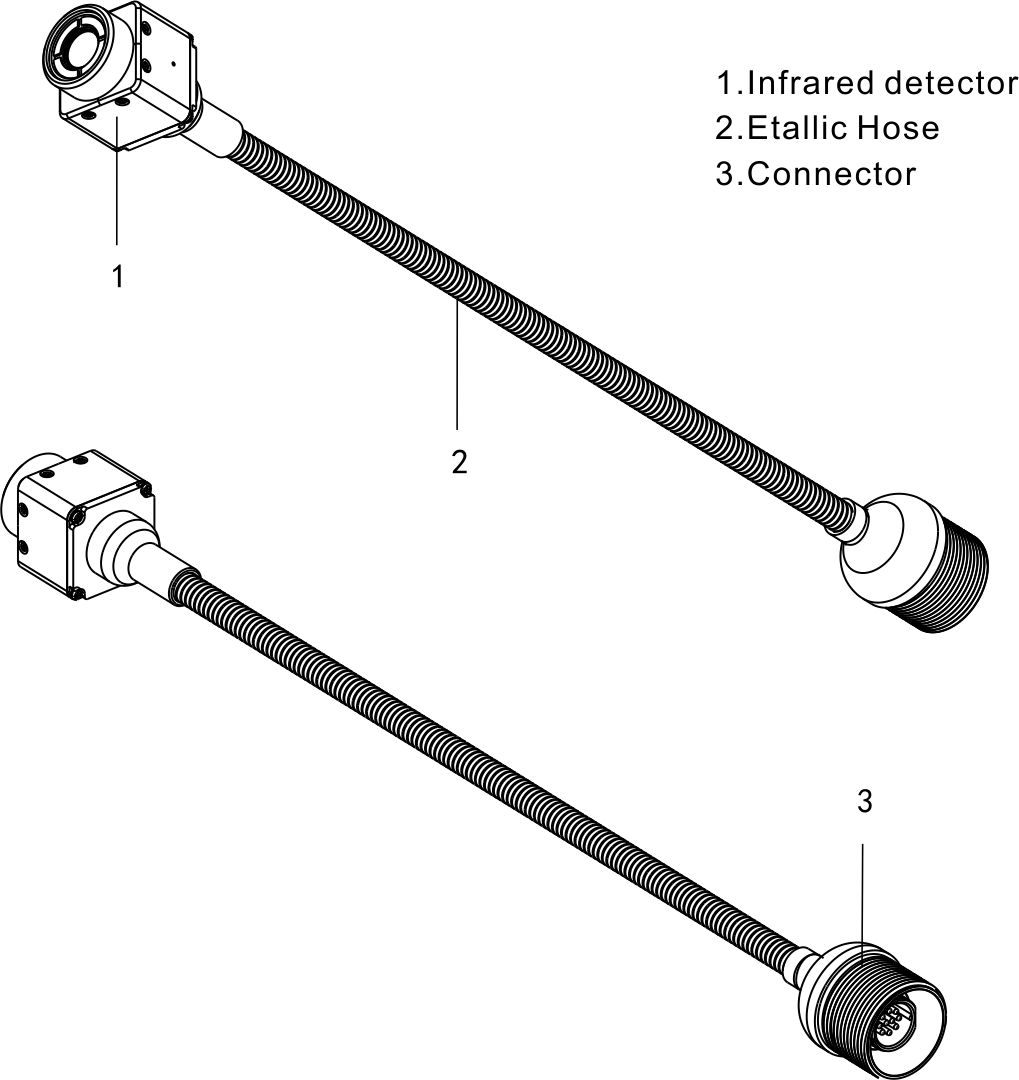 Carbon Fiber Rod                                              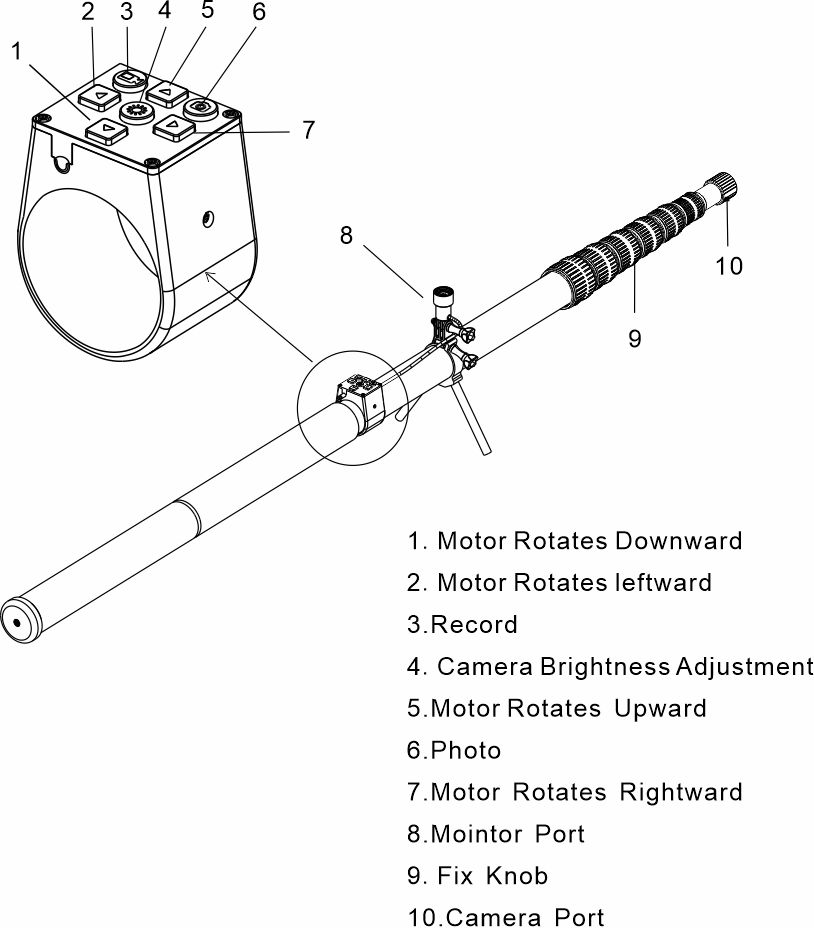 Installation & Use                                      360 ° Audio and Video Life Detector（Optional）Audio and Video Life Detector（Optional）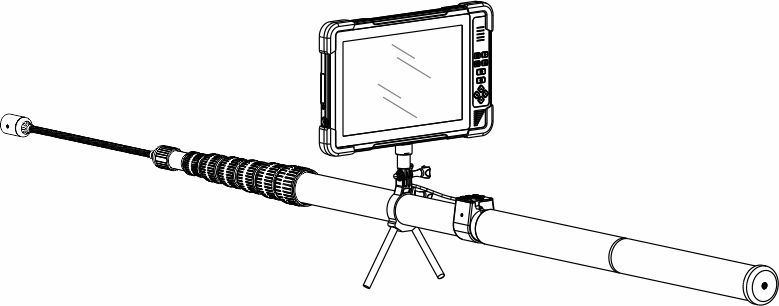 Infrared Thermal Imaging Life Detector（Optional）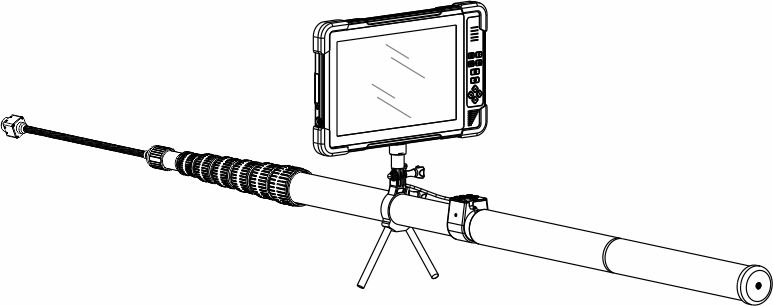 Button Operation                                      ON-OFF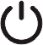   Press briefly to power on. Press it for 3s to power off. If crash, press it for 10s to power off and reset. Photo 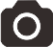    Press briefly, flashes once and get a photo. Record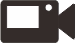    Press briefly to record, and the icon turns blue。The video timer can time. Press again to end.  Playback/Return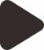    Press it to enter review photos and videos. Press Up-Down-Left-Right to select. Press  to confirm. Press Play again to exit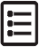 When record, press  to pause and stop timing; press  again to restore. LED Control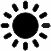    Press it briefly to select On-7 brightness cycle-OFF. Menu/Confirm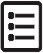 Press it briefly to enter. Press Up-Down-Left-Right to select. Press  to confirm. Press  Play to exit.Button Operation                                   UP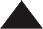     Press to turn camera upward. Release to stop. Down    Press to turn camera downward. Release to stop. LeftPress to turn camera leftward. Release to stop. Press & hold for 10s to turn camera leftward and into cruise mode. Press any UP-Down-Left-Right to stop.  RightPress to turn camera rightward. Release to stop. Press & hold for 10s to turn camera rightward and into cruise mode. Press any UP-Down-Left-Right to stop. Touch Screen                                        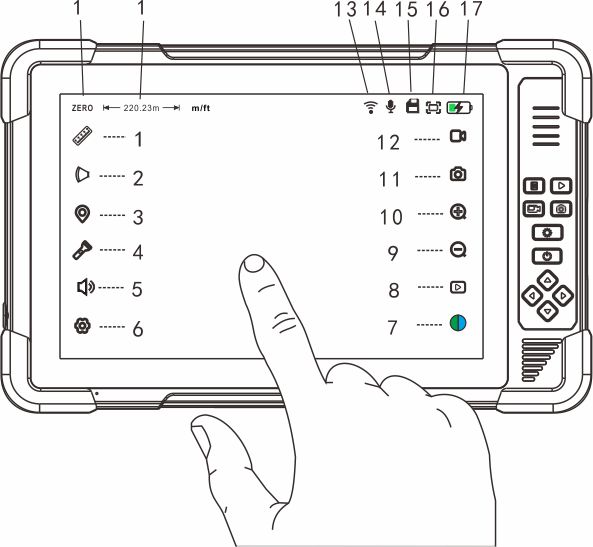 Range Measurement (Unavailable on this machine)Lens Zooming (Unavailable on this machine)3.Mark  : Pop up keyboard to input mark, which will display in the lower left corner. Touch it to revise or delete.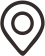 Touch Screen                                       LED Brightness Control: Move the slider to control cam’s LED brightness.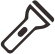 Speaker Volume Control: Move the slider to control the speaker volume.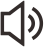 System Setup : Touch this to enter into system setup.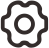 Display Parameter Adjustment.：Move the sliding block to adjust the parameter.        ：Brightness     ：Contrast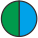 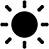 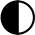          ：Colourity    ：Saturation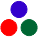 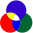 Play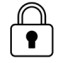   : Play photo & video. Touch    to lock the important ones in case error deletion. Touch again to unlock it.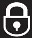 Zoom out : Touch this to zoom out the screen.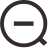 10. Zoom in     ：Touch this to zoom in the screen.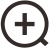  Photo     : Touch to take photo and screen flashes once.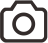 Touch Screen                                        Reco      Touch it, the icon turns blue, and the video timer starts; touch it again to end.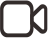  WiFi  ：WiFi is on; if crossed, WiFi is off. 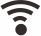  Mic    ： Mic. is on. If crossed, Mic. is off.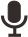  Micro SD card    ：Card is ok. If crossed, abnormal or no card. 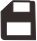  Icon Switching of Image Display ScalePress ：Image displays 4：3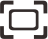 Press ：Image displays 16：9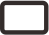  Battery power     ：Display battery power: the lighting shows it’s charging.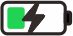 System Setup                                      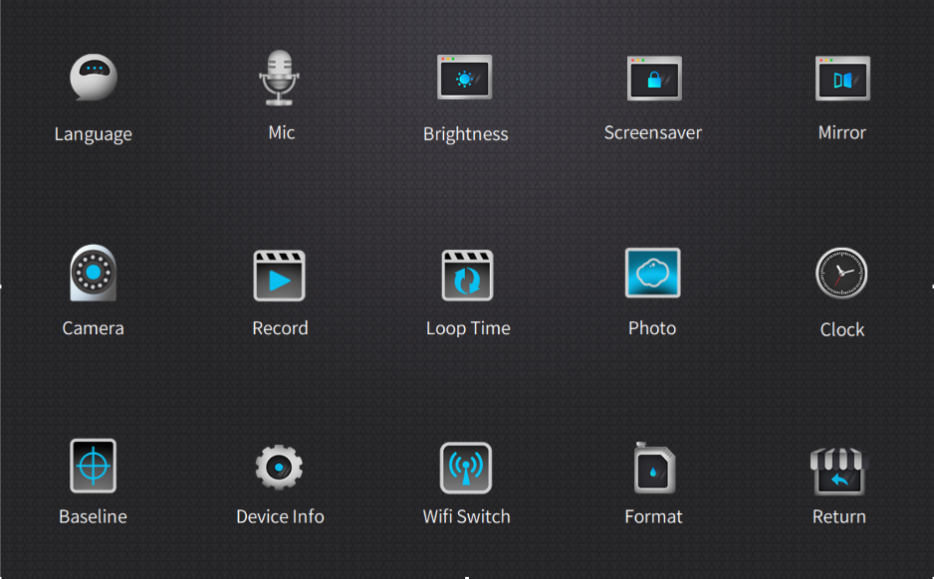 Language    Show the available languages: Chinese, Traditional Chinese, English, French, German, Russian, Korean, Japanese.Mic.          Touch to turn the microphone on/off.          Brightness    Touch to set the screen brightness.          Screensaver   Touch to set the time of screen Saver          Mirror         Touch to set: normal display; flip horizontal; flip vertical; flip horizontal & vertical.                                    Camera     Touch to set camera input resolution. According to the resolution & frame rate of the known AHD camera, you can choose: Auto 2K, 1080P, 720P, CVBS. Monitor will reset after switching the resolution.Record      Touch to set resolution of recording.System Setup                                      Loop Time  Touch to set the time of recycle recording: 1s, 2s, 3s, 5s 10s, off. If choose ‘off’, recording will end until the micro SD card is full.Photo     Touch to set the size of photo: 1.2 mega pixels, 8 mega pixels, 4 mega pixels, 2 mega pixels.        Clock       Touch to set the system date & time.Baseline    Touch to set the types of baseline: off; cross; ruler; roundel.                                       Device Info.  About, Reset and Password Switch               About:  Includes Wifi name and password, memory size of micro SD card, firmware version. Reset: It can delete all the settings and restore to factory state and restart.Password Switch:  Switch off, it directly enters working state upon startup; switch on, it needs to enter a password to start working. The default startup password is 8888.  WiFi Switch   Touch to switch Wifi on or off.                  Format     Touch and check format micro SD card. Format will delete all the data in micro SD card. Be sure to do a good job of data backup.Return   Touch it to return and exit system setting.           RoadCam APP                                      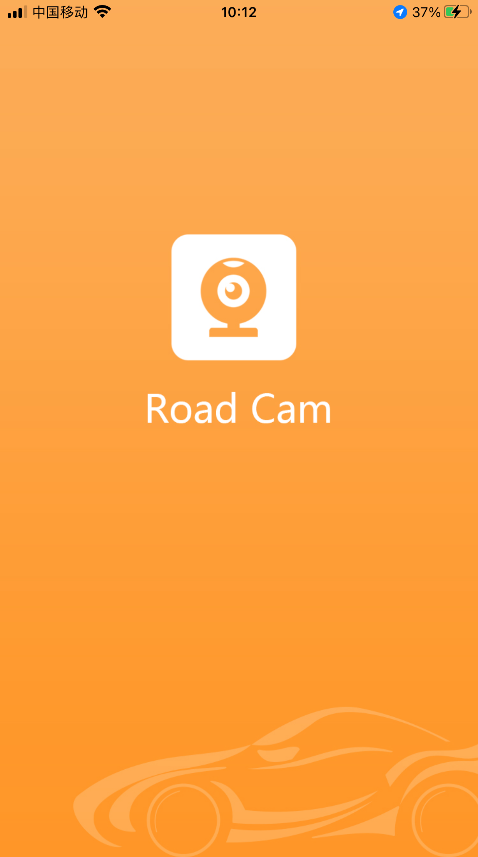 Before run RoadCam App, turn on the Wifi of the monitor first. Find the SSID name and password in “About”. Then add the WiFi network of the monitor to the WiFi configuration of the external device. APP Monitoring Interface                          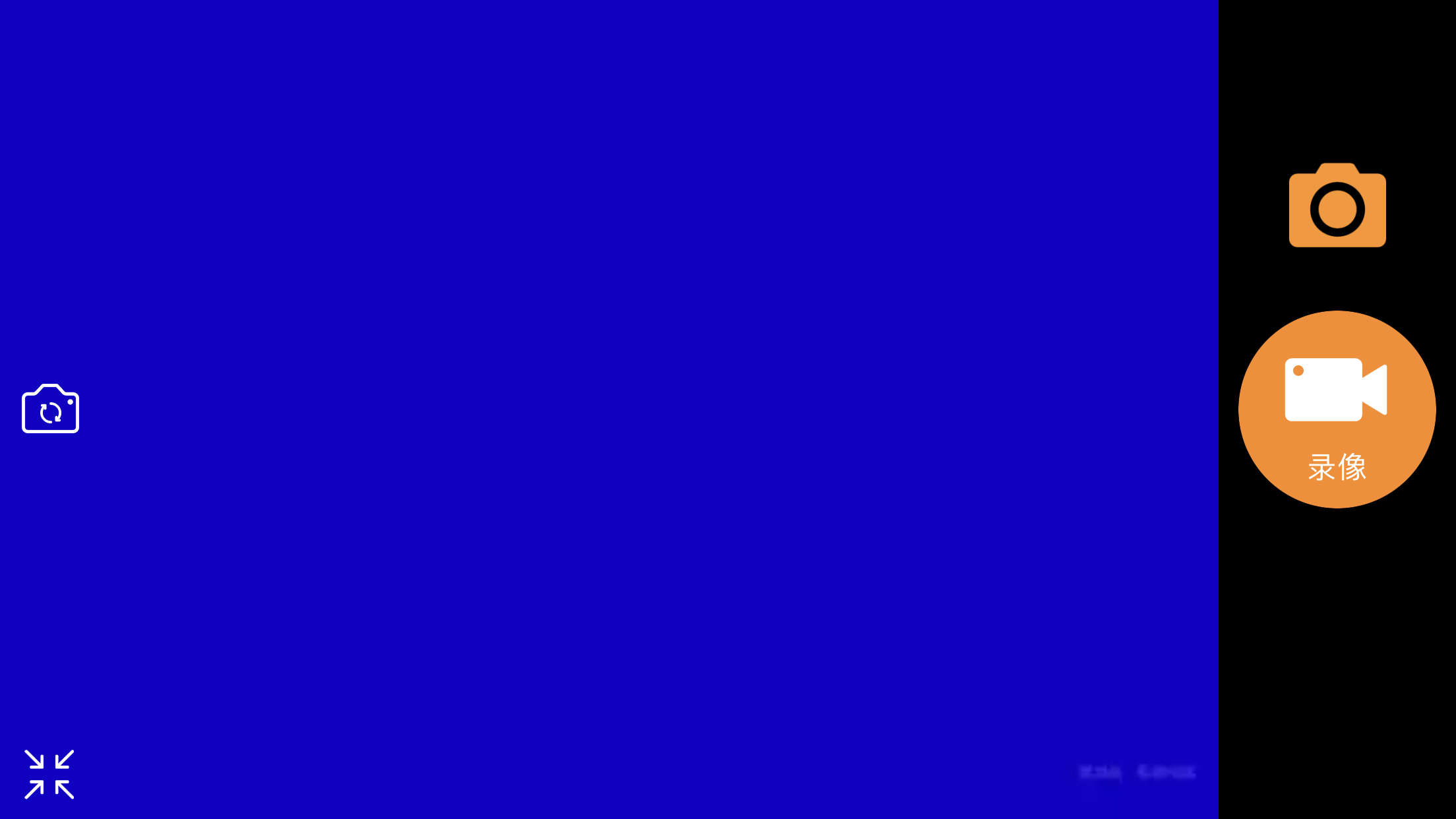 Run RoadCam App，touch device to connect. After successful connection, it automatically jump to camera interface. You can take photo, recording, play and share. You also can change the WiFi name and password in RoadCam Setting.Save the photo and recording files to monitor.Enter into Video, play and load video locally.Enter into Photo, play and load photo locally.Charge                                             Push away the waterproof protective cover. Connect DC12V adapter with DC port, or connect Type-c port with USB-C adapter (user himself provided). During Charging, the indicator is on. When fully charged, the light turns off. It takes about 4 hours to fully charge.Firmware Upgrade                                        Before upgrade, please ensure power is >20% (1 grid). Copy upgrade file (SigmatarUpgradeSD) to microSD card. Power on, it will auto upgrade. It will auto turn off after upgrade. Unplug card to finish upgrade.Attention                                           Please use device under temperature between –20 ℃ and 60℃. Excessive temperature will cause abnormal expansion, ignition and even explosion of the battery. Before using it under low temperature, it is recommended to fully charge under normal temperature to extend the life of battery.Please place device in a proper position to prevent it from falling and breaking the screen.This machine is dustproof and rainproof. Please do not immerse the machine in water.If you continue to use the microSD card on this device after upgrade, please delete the upgrade file in the card first。5. The default startup password is 8888.Specification                                           4K Tablet Monitor                                           360° Intercom Camera (optional)                            Hose Intercom Camera (Optional)                             Infrared thermal imaging camera (Optional)                Carbon Fiber Rod                                             RoadCam App Download                             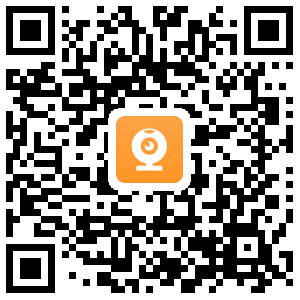 Display10.1inch Screen Resolution1280*800 pixTouch screencapacitive touch screenVideo recording4K(16:9): 3840x2160@25 /30fpsVideo recording2K(4:3): 2560x1944@25 /30fpsVideo recording2K(16:9): 2560x1440@25 /30fpsVideo recording1080p(16:9): 1920X1080@25 /30fpsVideo formatMP4(H.265)Photo12MP、8MP、4MP、2MP (JPG)HDMI Output 1080PmicroSD Card 2GB-256GB(64GB default)WiFi Protocol 802.11 a/bWiFi Operating Freq.2.4000-2.4835GHzWiFi Transmission Power <16dBmBattery Capacity 6200mAh( 45.88Wh)Power Supply DC 12V / 2.5AWorking TimeOver 8 hoursWaterproof gradeIP65SizeL*W*H 30*19*1.8CMSensor  SONYResolution  5 megapixels（2592 x 1944）Camera Rotation 360 ° horizontal circular rotation180° vertical rotationRotation Rate 12r/minLight Source 12 LEDsFOV128.5°Sight distance 0.4-5mMIC  48dB Speaker 1WSensor  SONY Resolution5 megapixels（2592x 1944）Light Source 12 LEDsFOV128.5°Sight distance0.4-5mMIC  48dB Speaker1WDetectoruncooled vanadium oxide infrared   Resolution  256*192Pixels Spacing 12μmResponse band8～14μmNETD ≤50mK@25℃Unfolded Length  5.00mShrinkage Length 1.40mNumber of Telescoping Joints5